№ п/пНаименование товара, работ, услугЕд. изм.Кол-воТехнические, функциональные характеристикиТехнические, функциональные характеристики№ п/пНаименование товара, работ, услугЕд. изм.Кол-воПоказатель (наименование комплектующего, технического параметра и т.п.)Описание, значениеСфераРМФ 4.18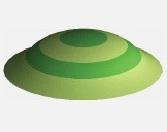 Шт. 1500 (± 10 мм)СфераРМФ 4.18Шт. 1Высота  (мм) 1750(± 10 мм)СфераРМФ 4.18Шт. 1Ширина (мм) 1750 (± 10 мм)СфераРМФ 4.18Шт. 1Длина (мм)СфераРМФ 4.18Шт. 1Применяемые материалыПрименяемые материалыСфераРМФ 4.18Шт. 1ОписаниеОборудование предназначено для детей в возрасте от 3 до 10 лет. Сфера представляет собой конструкцию основой, которой является цельный каркас в виде  полусферы диаметром 1750 мм. Каркас изготовлен на основе композитных материалов. По всей площади  каркас покрыт слоем  цветной искусственной каучуковой TPV крошки толщиной не менее 30 мм. Цвет гранулята распределен по поверхности каркаса таким образом, чтобы поверхность представляла собой расцветку:- чередующиеся горизонтальные круговые полосы двух цветов, с разноцветной надписью «Атрикс».Резиновое покрытие изготавливается методом холодного прессования искусственной каучуковой TPV крошки на клеевой основе. Токсикологические свойства данного материала не превышают норм установленных для эксплуатации на детских игровых площадках.СфераРМФ 4.18Шт. 1Преимущества- высокая механическая прочность и износостойкость- повышенная травмобезопасность- бесшовность и гладкое соединение- высокая упругость (обеспечивает травмобезопасность детей)- шероховатая и противоскользящая поверхность- легко моется напором простой воды